Творческий конкурс к 9 мая "ЭТО ДЕНЬ ПОБЕДЫ"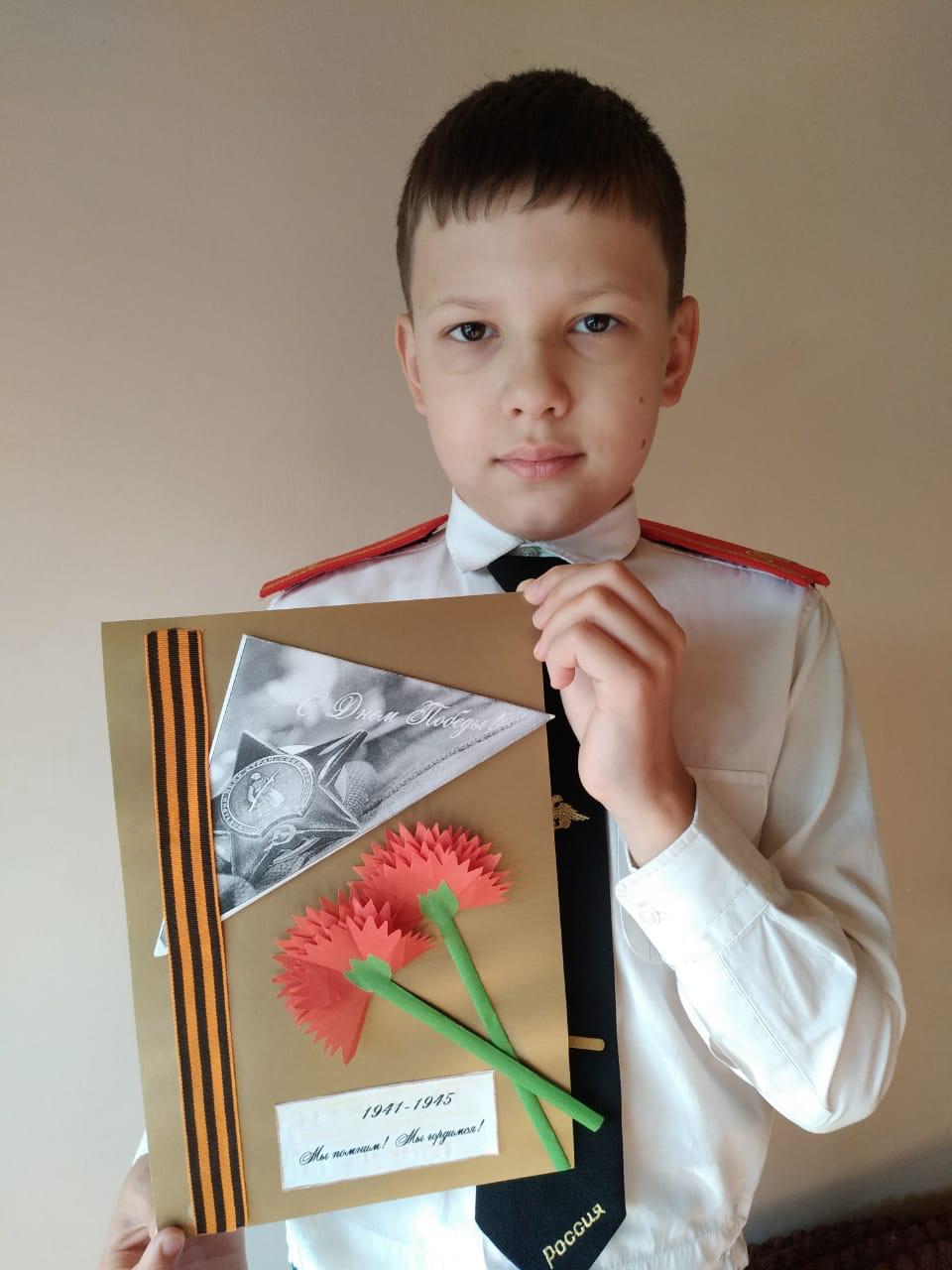 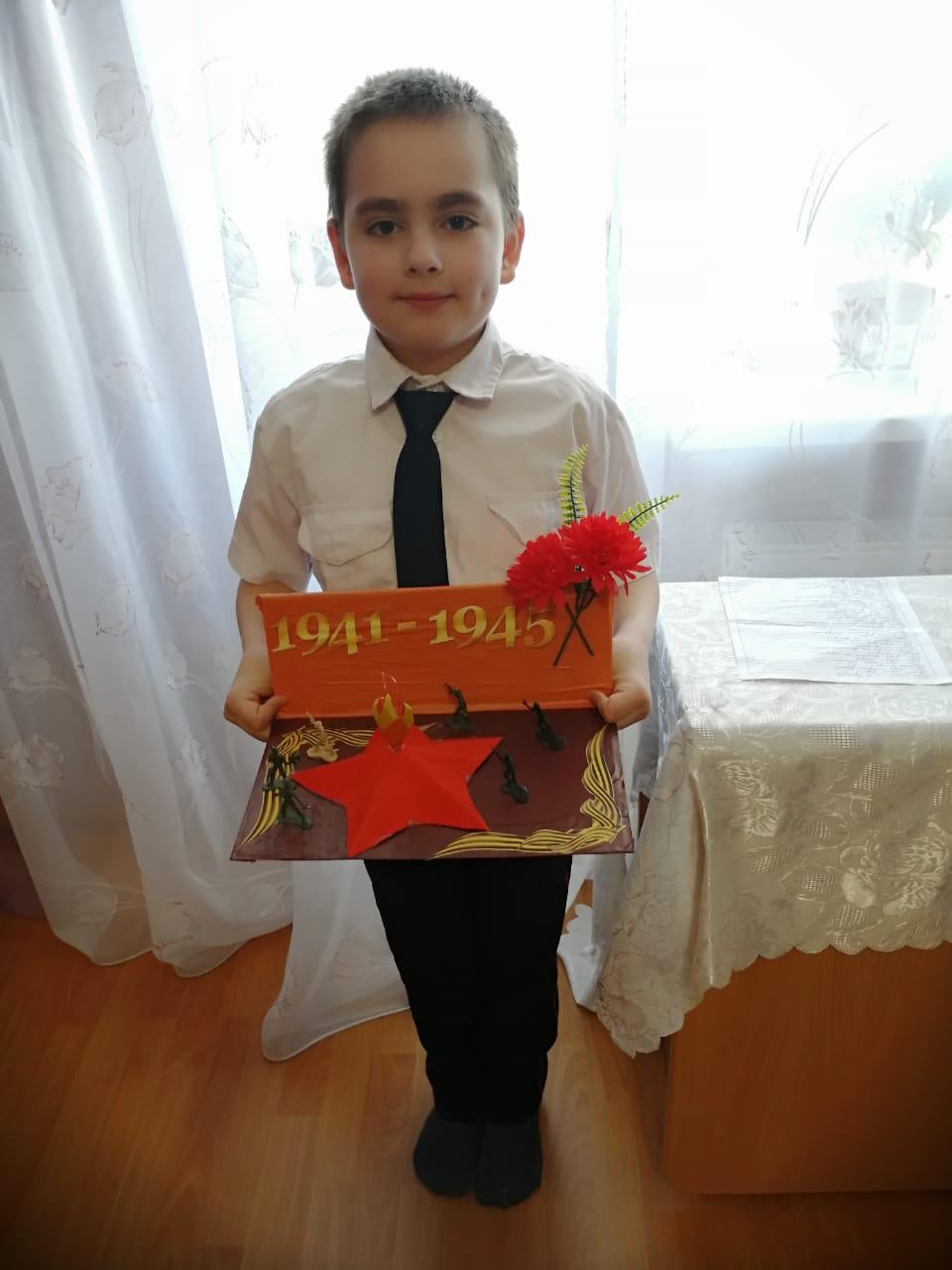 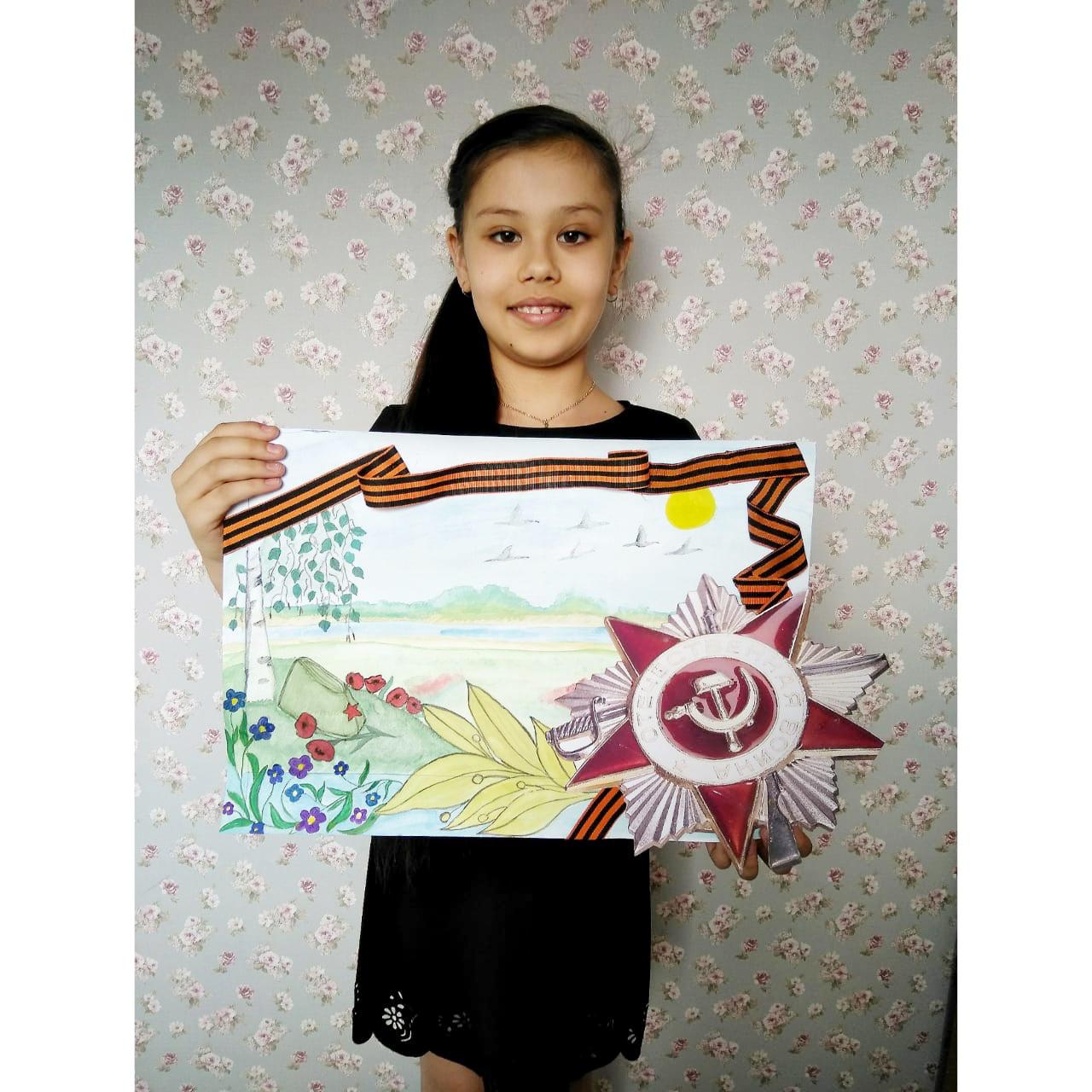 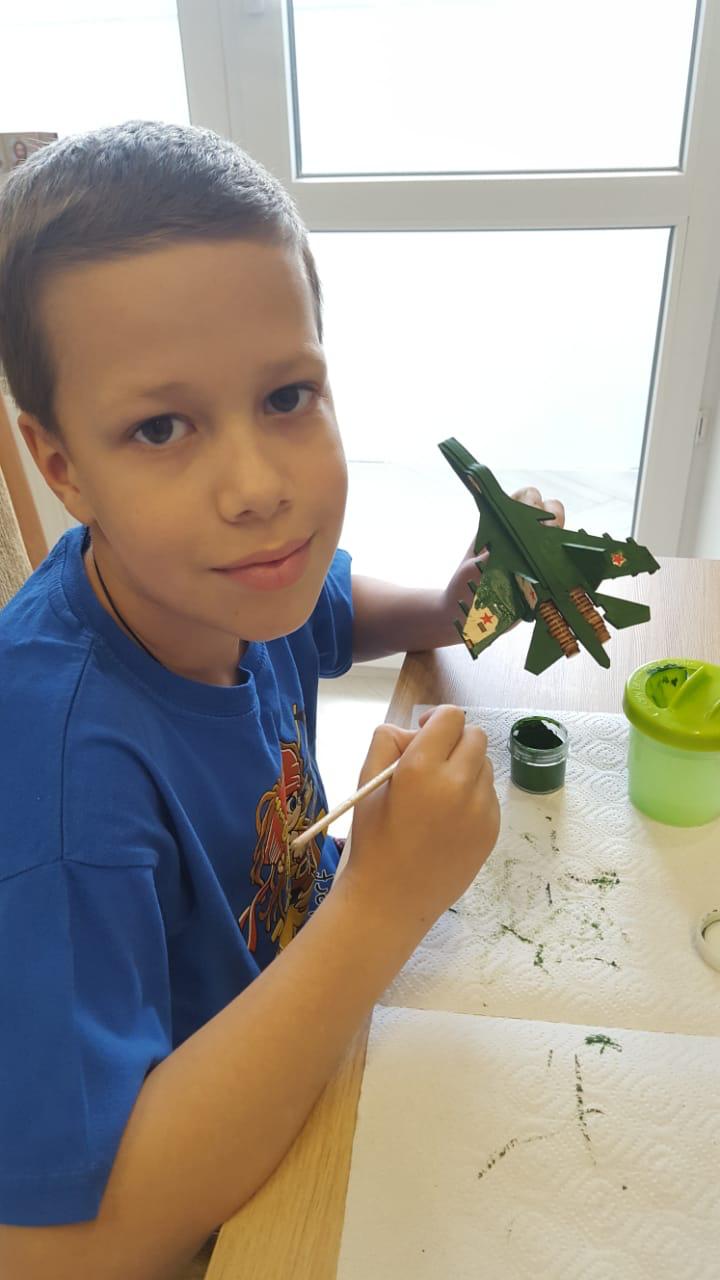 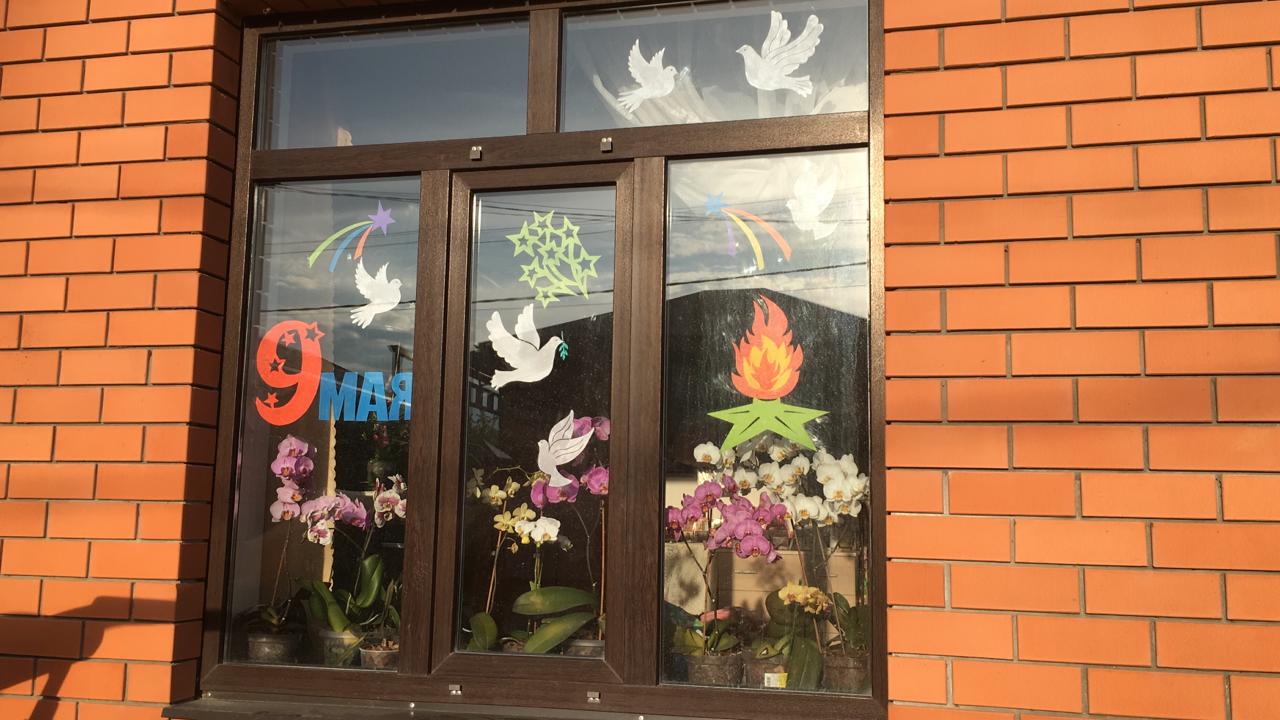 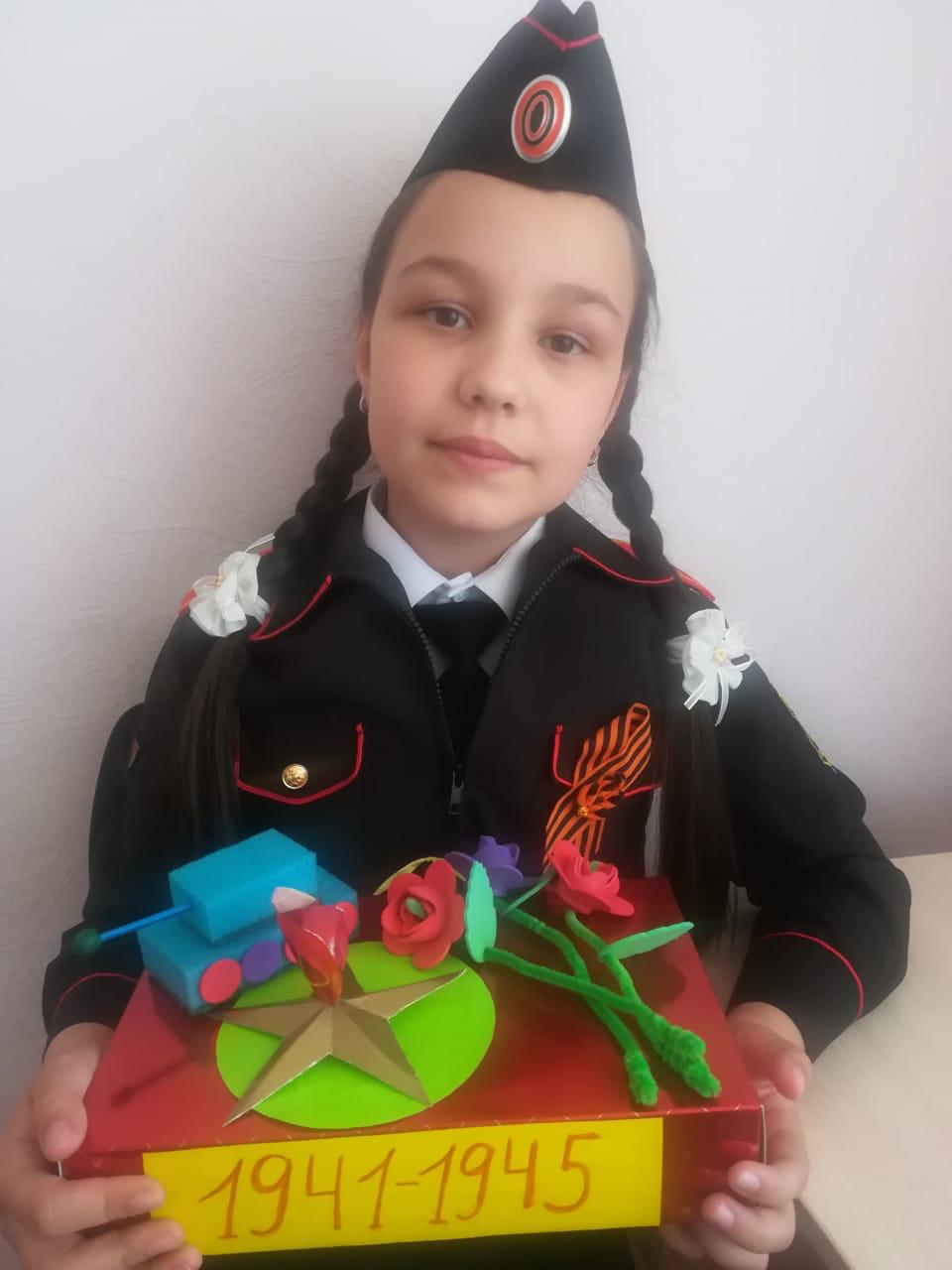 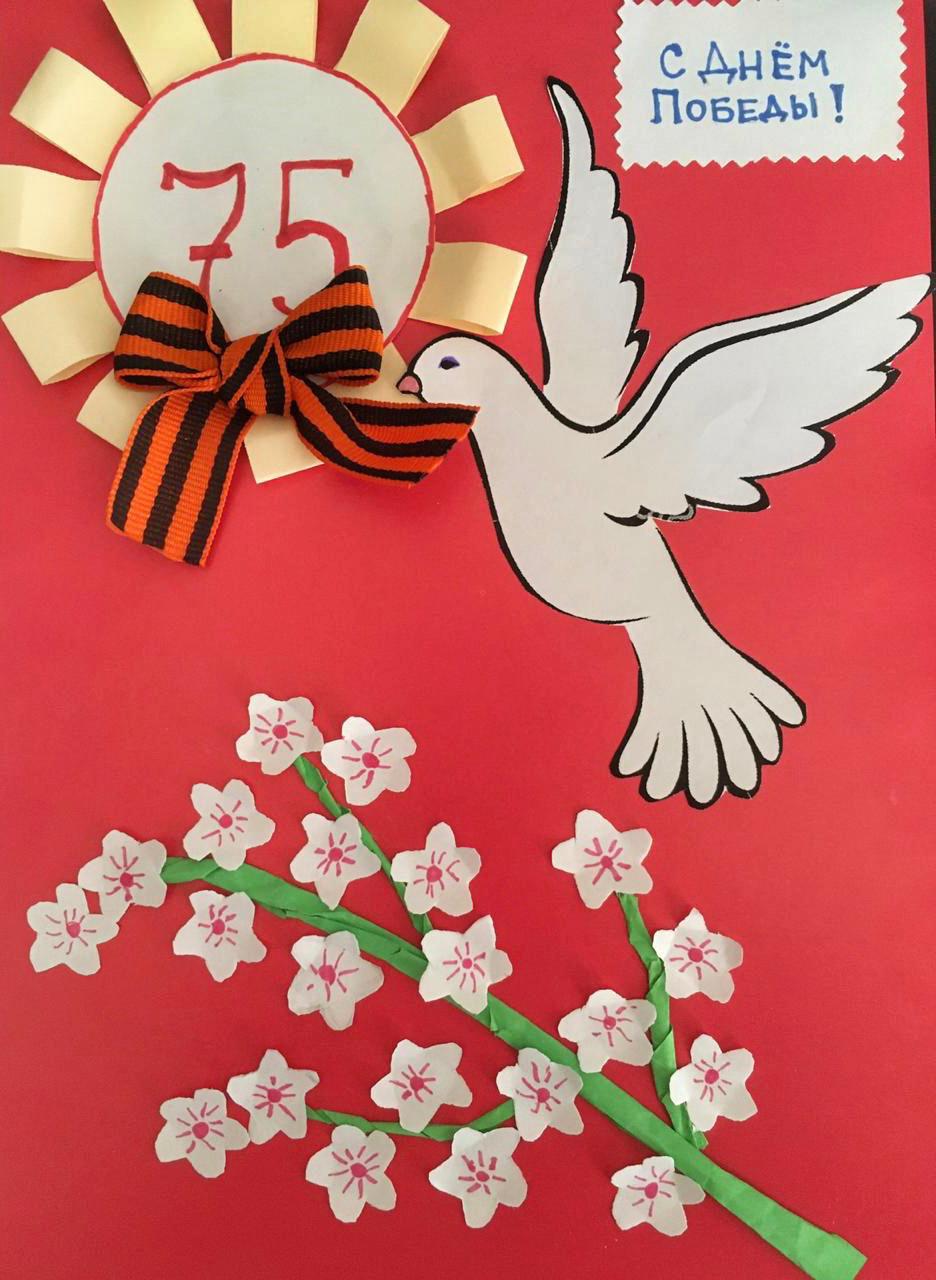 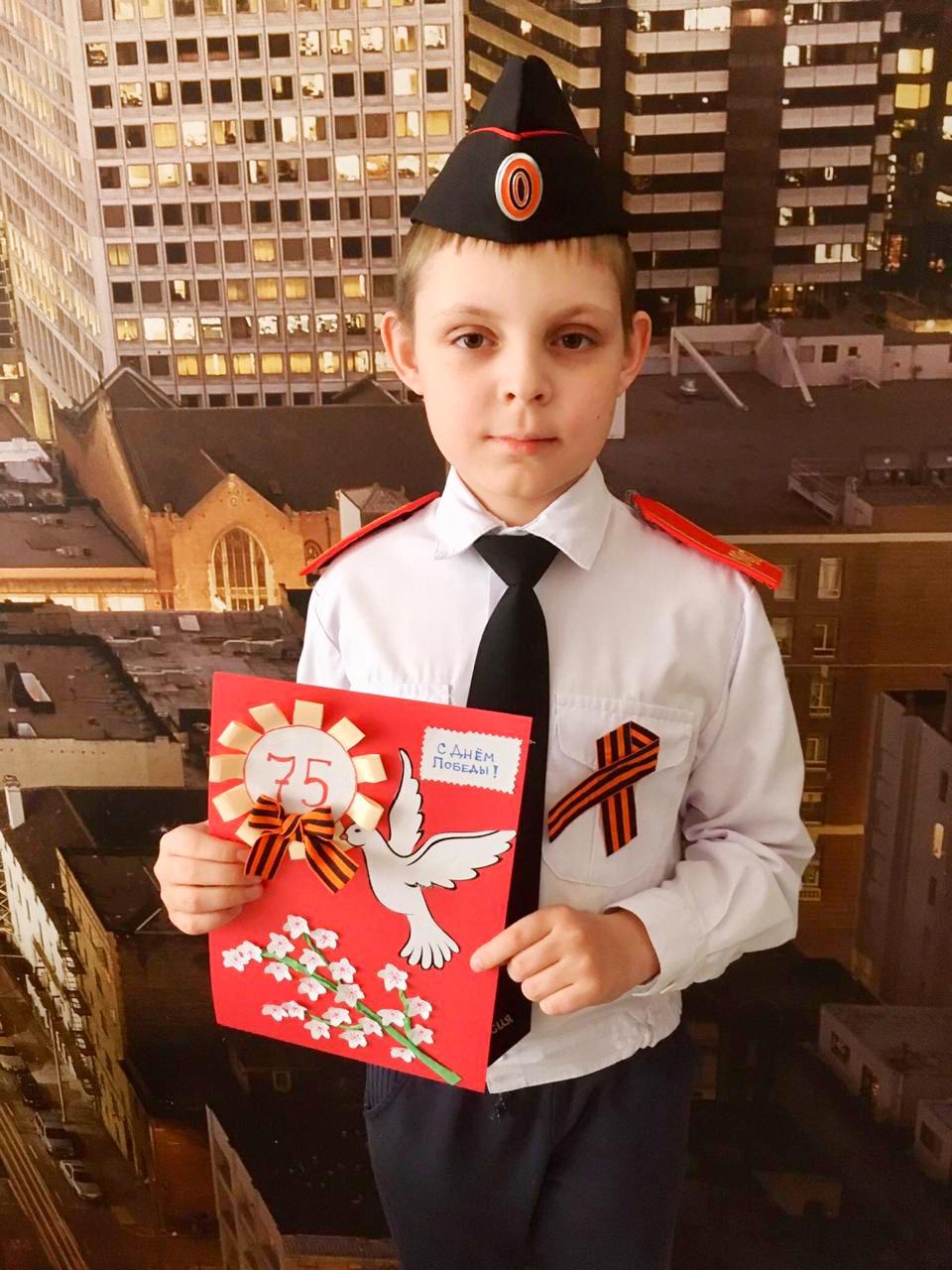 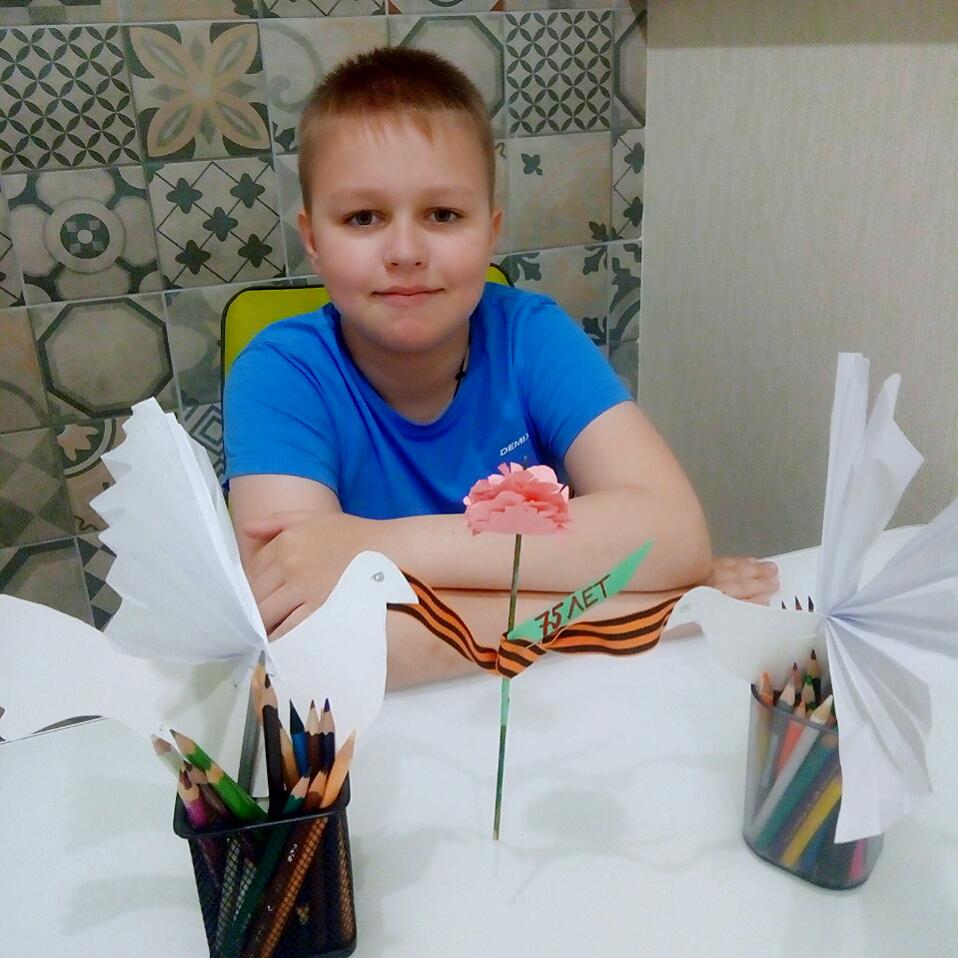 